            Vendor Application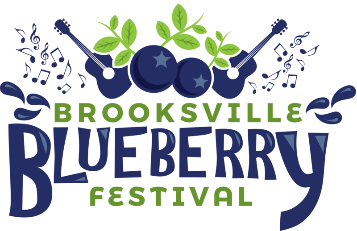 Vendor Name: ____________________________________Email Address: ____________________________________Phone Number: ___________________________________Mailing Address: __________________________________*Products: ________________________________________Contact Name: ____________________________________Space Desired:  10x10 no tent. You must provide your own Tent $90.00*Please provide a list of all products to be sold. No unapproved products may be sold.Set up will be Friday afternoon beginning at 4 p.m. must be set and ready to open by 9 a.m. on Saturday. There will be overnight security on Friday and Saturday. No Load out prior to 6 p.m. on Sunday. Electricity is available to 10x10 tents for $65.00Payment must be made within 7 days of approval of ApplicationApproved by: ______________________ Date: ____________________